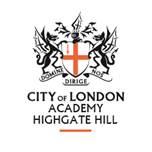 Job PurposeThe Teacher of Science will be expected to:Work with the Middle and Senior Leadership Teams to secure the strategic vision of the academy in line with the broad educational vision of the City of London Academies Trust, providing outstanding leadership that establishes the academy as a leading provider of high quality education for its students.Deliver the highest possible educational standards and create a high expectation culture in which students feel safe, valued and motivated to succeed.Assist the Middle and Senior Leadership Teams in the effective day-to-day organisation and management of the academy and contribute to the leadership capacity of the academy.Secure the achievement of specified Key Performance Indicators and targets for science as identified in the Academy Strategic Plan. Help to manage standards of learning and behaviour in the science department and wider academy on a day-to-day basis, ensuring high expectations and full commitment to achieving outstanding outcomes.Provide high quality science teaching, effective use of resources and high standards of learning and achievement for all students.Support the delivery of exceptionally high standards of literacy and oracy across the academy.Be accountable for the attainment and progress in science  of designated groups at the academy.Be prepared to support the overall aims of the academy by teaching a subject other than science where reasonably required and by showing flexibility in approach as the academy expands.Aspire to create enrichment opportunities for students to study additional aspects of the subject beyond the core curriculum, in line with science programmes that can be found in the Trust’s most successful independent schools.Key ResponsibilitiesBe accountable to the CoLAT through the Senior Leadership Team, Governing Body and CEO for:The attainment and progress in science of designated groups at the academy.The effective promotion and implementation of the agreed vision and key principles within the academy, including the principles of simplicity, efficiency and effectiveness.Advising and reporting to the Subject Leader- head of science  as required.Contribute (with the wider academy team) to:Developing the aspirations and self‐belief of all students, thereby securing high quality outcomes for all.Developing strong productive relationships with a wide range of stakeholders to maintain a learning community that strives for personal growth.Effective self-evaluation of outcomes, practice and consequent planning for improvement for the academy.Provide outstanding teaching and learning in Science through:Teaching science to all age groups.Regularly using data to monitor and evaluate the progress and attainment of designated groups and individuals across all year groups in science  and putting in place appropriate interventions to improve their achievement.Fulfilling the requirements of all academy policies.Maximising students’ literacy, oracy and attainment in science  by liaising closely with other team members and departments such as the Faculty of Learning.Monitoring the setting and completing of homework for designated groups in science .Being a form tutor and Personal Adviser.              Contribute to the academy’s leadership capacity through:Supporting other colleagues within the science department.Helping to develop the work of the science department, raising the level of attainment in science  in accordance with academy targets and expectations.Challenging underachievement at all levels and ensuring appropriate action is taken.Monitoring and identifying underachieving students from performance data.Assist with patrol and supervision duties to ensure high standards of behaviour in the science  department and around the academy site.Promoting exemplary standards of conduct, ensuring a continuous and consistent focus on students’ achievement and development (moral, spiritual, physical and social, as well as academic).Being committed to a collaborative vision of excellence and equality that sets high standards for every student and member of staff.Providing an approachable, authoritative and visible presence in and around the academy.Setting high standards and expectations for personal, student, and staff behaviours and actions in support of the achievement of the academy’s intended outcomes.Performing other duties to be determined in discussion with the Subject Leader- head of science  and the Senior Leadership Team.Strengthening CommunityDevelop, implement and maintain effective strategies to promote engagement of the whole academy community. In particular to establish effective relationships with all parents/carers and promote their involvement in their children’s learning and academy activities. Actively support the diversity of the academy’s communities and students.Safeguarding and Promoting the Welfare of ChildrenHave knowledge of, and adhere to, safeguarding policies and procedures.  Ensure a safe and supportive academy culture.Ensure the welfare of children is safeguarded and promoted in line with current best practice and any relevant legislation.Other ResponsibilitiesEnsure equality of opportunity for all students in order that they may achieve to the best of their ability.Ensure equality of opportunity for all staff to facilitate their continuing professional development.Be aware of and understand the duties and responsibilities arising from the Children’s Act 2004 and statutory guidance Working Together to Safeguard Children in relation to child protection and safeguarding children, young people and vulnerable adults as it relates to this role.Standards/Quality Assurance and Additional ResponsibilitiesFulfil a negotiated teaching commitment in one or more subjects and be an excellent classroom practitioner.Uphold the academy’s behaviour code and uniform regulations.Develop links with neighbouring schools/academies.Conduct detentions and duties as designated by the principal.Support extended day activities to enhance students’ learning experiences.Adhere at all times to professional business standards of dress, courtesy and efficiency in line with the ethos and specialism of the academy.Attend and participate in meetings, open evenings and student performances.Compile statistical returns as required.Key Organisational ObjectivesThe post holder will contribute to the academy’s objectives in service delivery by:Following Health and Safety requirements and initiatives as directed.Sharing the academy’s commitment to safeguarding and promoting the welfare of children and young people.Ensuring compliance with Data Protection legislation.At all times operating within the school’s equalities policies, demonstrating commitment and contribution to improving standards of attainment.Ensuring customer care and quality assurance initiatives.Fulfilling the role of Student Personal Adviser and/or mentor if required.Contributing to the maintenance of a caring and stimulating environment for young people.Associated DutiesThe current school teachers’ pay and conditions document describes the duties which are required to be undertaken in the course of employment. In addition, certain particular duties are reasonably required and exercised and completed in a satisfactory manner. It is the contractual duty of the post holder to ensure that professional duties are discharged effectively.Special Conditions of Service to NoteGoverned by the National Agreement on Pay and Conditions of service, supplemented by local conditions as agreed by the governors. The post holder may be required to work outside of normal school hours on occasion (e.g. to attend parent days, consultation weeks, etc.), with due notice.Because of the nature of the post, candidates are not entitled to withhold information regarding convictions by virtue of the Rehabilitation of Offenders Act 1974 (Exemptions) Order 1975 as amended. Candidates are required to give details of any convictions on their application form and are expected to disclose such information at the appointed interview.Because this post allows substantial access to children, candidates are required to comply with departmental procedures in relation to Police checks. If candidates are successful in their application, prior to taking up post, they will be required to give written permission to the department to ascertain details from the Metropolitan Police regarding any convictions against them and, as appropriate the nature of such convictions. The academy is committed to safeguarding and promoting the welfare of children and young people and we expect all staff to share this commitment. Equal OpportunitiesThe post holder will be expected to carry out all duties in the context of and in compliance with the academy  policies.Date of issue:				………………………………………..Signature of post holder:		………………………………………..Signature of Chair of Governors:		………………………………………..Teacher of Science Job Description                  Teacher of Science Job Description                  Post:Teacher of ScienceGradeInner London Pay ScaleResponsible to:Subject Leader – Head of SciencePerson specificationPerson specificationPerson specificationEssentialDesirableDesirableQualificationsEducated to degree level or equivalent✓Qualified teacher status✓Evidence of continuing professional development✓✓Experience and skillsDemonstrable experience of improving student outcomes✓Experience of having made a significant contribution to the success of an academy through its student outcomes and ethos✓✓Understanding of innovative approaches to teaching and learning✓Understanding of the National Curriculum and OFSTED Framework✓Demonstrable experience of high quality teaching and learning✓Experience as a form tutor and/or pastoral work✓✓Positive effective strategies for behaviour management✓Experience of optimising the attainment and progress of students✓Ability to use data and ICT effectively to assess performance and raise achievement✓Experience of working with children with significant barriers to learning✓Experience of organising subject-based activities✓✓Knowledge and understanding of schools’ statutory responsibilities regarding safeguarding and the needs of students with SEND✓✓Well-developed interpersonal and organisational skills and the ability to work collaboratively, leading to the achievement of department aims✓Teaching and LearningOutstanding learning secured for students through outstanding teaching and a calm, orderly environment✓Effective, rigorous and sensitive relationships with students that secure positive emotional health and excellent behaviour and attitudes✓Vision and valuesVision and values aligned with the academy’s high aspirations and high expectations for children, staff and families✓Willingness to engage with parents in order to encourage their close involvement in the education of their children✓Clear understanding of the ethos and strategies to establish high standards of outcomes and attitudes and behaviour in an area of socioeconomic challenge, and commitment to relentlessly securing those standards✓✓Knowledge of the Academy Strategic Plan and KPIs and the role to be played by the science department✓✓Resilience and motivation to support the academy through day-to-day challenges while maintaining positivity and professionalism✓Ability to lead and inspire all students with a sense of the intrinsic joy of learning and their own ability to succeed✓Rigorous use of data to inform and shape teaching and learning in order to secure outstanding outcomes for all students✓Strong organisational skills ✓A deep commitment to the safeguarding and wellbeing of all students✓Relationships with StakeholdersCommitment to working with others to secure the best outcomes for children✓Skilful management and understanding of how to secure strong relationships with other academy staff, families and other external relationships✓✓Work-Related Personal QualitiesDemonstrate personal enthusiasm and commitment aimed at making a positive difference to children and young people and raising standards✓Demonstrate personal and professional integrity, including modelling values and vision✓Commitment to support the aims of the Trust✓Flexible and able to manage workload and competing deadlines, prioritising appropriately, using initiative and maintaining good humour✓Evidence of commitment to and understanding of collective responsibility✓